Vacation Packing List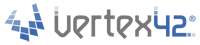 This list should only be used as a guide. There is no guarantee that all the items you need are on this list.ClothingClothingMiscellaneousMiscellaneousMoneyMoneyCasual shirts/T-shirtsSunglassesWallet/PurseCasual pants/ShortsWatchDebit card/Credit cardDress shirts/Dress pantsUmbrellaCashPajamas/Robe/SlippersTravel locksChecks/Travelers checksSweatersKeysUnderwearDuct TapeLaundryLaundrySocksBatteriesLaundry bagCasual shoes/SandalsAlarm clockDetergentDress shoesEarplugsStain removerHats/Scarves/GlovesJournalFabric Softener/Dryer SheetsBeltsBinocularsCoinsJackets/Coats/SweatersBooksSewing kitSwimwearGames/playing cards/diceHangersWorkout clothes/shoesSnacksSuitsJewelry/AccessoriesDocumentationDocumentationSports CoatOtherDriver’s LicenseTies/SuspendersBirth certificate (if needed)Skirts/DressesToiletriesToiletriesVisa/PassportBrasToothbrush/ToothpasteImmunization recordsGirdle/Bodysuit/SlipDental floss/PicksTicketsNylonsMouthwashMapGlasses/Case/Contacts/SolutionItineraryElectronicsElectronicsQ-Tips/Cotton BallsTravel guideCellphone and accessoriesTweezers/nail clippers  - charger, Bluetooth, caseDeodorantChildren itemsChildren itemsCamera and accessoriesShampoo & ConditionerSnacks & Wipes  - charger, extra film/chipSoap/Body WashClothes/Socks/ShoesLaptop and accessoriesWashclothCoats/Hats/Gloves/Swimwear  - charger, extra battery, caseBrush/CombSleeping bags/PillowsDVD Player/DVDsGel/Hairspray/Hair ProductsGames/Toys/Stuffed AnimalsMusic playerMirrorBooksPDATissueColoring books/CrayonsGPS systemLotion/Lip balmSports equipmentRazor/Shave Gel/AftershaveOtherMedical/HealthMedical/HealthColognePrescriptionsCosmeticsBaby ItemsBaby ItemsAllergy medicationFacial cleanserClothes/Socks/ShoesFirst Aid kitPads/Tampons/PantilinersDiapersVitaminsCurling Iron/Flat IronWipesHand sanitizer/Antibacterial wipesHand sanitizer/Antibacterial wipesBlow dryer/DiffuserDiaper ointmentSunscreenHair AccessoriesBaby Shampoo/SoapPain medicationRazor/Shave gelNursing cover/Breast pumpInsect repellantPerfumeFormulaBottlesSippy cupsBefore LeavingBefore LeavingPack-n-PlayStop mail/newspaper or arrange for someone to pick them upStop mail/newspaper or arrange for someone to pick them upStop mail/newspaper or arrange for someone to pick them upStop mail/newspaper or arrange for someone to pick them upBlanketsArrange for care of home/petsArrange for care of home/petsArrange for care of home/petsArrange for care of home/petsBaby carrier/BackpackPay any bills that may become outstanding while you’re gonePay any bills that may become outstanding while you’re gonePay any bills that may become outstanding while you’re gonePay any bills that may become outstanding while you’re goneCar SeatSet up your out-of-office email response at workSet up your out-of-office email response at workSet up your out-of-office email response at workSet up your out-of-office email response at workToysLock up home, doors, windows. Shut off water/appliances as neededLock up home, doors, windows. Shut off water/appliances as neededLock up home, doors, windows. Shut off water/appliances as neededLock up home, doors, windows. Shut off water/appliances as neededMonitorEnable alarm system, set up light timersEnable alarm system, set up light timersEnable alarm system, set up light timersEnable alarm system, set up light timersSwim diapers